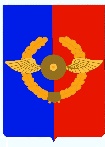 Российская ФедерацияИркутская областьУсольское районное муниципальное образованиеА Д М И Н И С Т Р А Ц И Я Городского поселенияСреднинского муниципального образованияП О С Т А Н О В Л Е Н И ЕОт 28.06. 2019 г.                             п. Средний                                               № 62О внесении изменений в муниципальную программу «Благоустройство, дорожное хозяйство и развитие коммунальной инфраструктуры в Среднинском муниципальном образовании на 2017–2021 годы» В связи с необходимостью корректировки финансирования основных мероприятий муниципальной программы «Благоустройство, дорожное хозяйство и развитие коммунальной инфраструктуры в Среднинском муниципальном образовании на 2017-2020 годы», руководствуясь ст. 179 Бюджетного кодекса Российской Федерации, в соответствии с Порядком разработки, утверждения и реализации муниципальных программ Среднинского муниципального образования, утверждённым постановлением от 02.11.2017 года № 76, руководствуясь ст.ст. 23, 47 Устава городского поселения Среднинского  муниципального образования, Администрация городского поселения Среднинского муниципального образованияПОСТАНОВЛЯЕТ:1. Внести в муниципальную программу «Благоустройство, дорожное хозяйство и развитие коммунальной инфраструктуры в Среднинском муниципальном образовании на 2017-2021 годы» следующие изменения:1.1. В паспорте муниципальной программы «Благоустройство, дорожное хозяйство и развитие коммунальной инфраструктуры в Среднинском муниципальном образовании на 2017-2021 годы» раздел «Ресурсное обеспечение муниципальной программы» изложить в следующей редакции:1.2. Раздел 5 Ресурсное обеспечение муниципальной программы «Благоустройство, дорожное хозяйство и развитие коммунальной инфраструктуры в Среднинском муниципальном образовании на 2017-2021 годы» изложить в следующей редакции:Финансирование муниципальной программы осуществляется за счет средств бюджета городского поселения Среднинского муниципального образования. Общий объем финансирования составляет: 36 076,08 тыс. рублей, в том числе: 2017 год –  7 796,54   тыс. рублей;2018 год –  10 223,44 тыс. рублей;2019 год –  7 287,88 тыс. рублей.2020 год -   5 585,80 тыс. рублей2021 год -   5 452,50 тыс. рублей1.3. Таблица 1 Ресурсное обеспечение реализации муниципальной программы за счет средств бюджета городского поселения муниципального образования изложить в новой редакции (прилагается);1.4. Таблица 2 Прогнозная (справочная) оценка ресурсного обеспечения реализации муниципальной программы за счет всех источников финансирования «Устойчивое развитие экономической базы городского поселения Среднинского муниципального образования 2017–2021 годы» изложить в новой редакции (прилагается);2. Главному специалисту по бюджетной политике (Щерба Н.П.) учесть данные изменения при финансировании мероприятий муниципальной программы;3. Специалисту - делопроизводителю Сопленковой О.А. опубликовать настоящее постановление в средствах массовой информации и разместить на официальном сайте Администрации городского поселения Среднинского муниципального образования в информационно-коммуникационной сети «Интернет» www.sredny@mail.ru.4. Вступает в законную силу после размещения на официальном сайте Администрации городского поселения Среднинского5. Контроль за исполнением настоящего постановления оставляю за собой.Глава городского поселения Среднинского муниципального образования                        В.Д. БарчуковИсточники финансирования Программы,  в том числе по годам:Источники финансирования Программы,  в том числе по годам:Источники финансирования Программы,  в том числе по годам:Расходы (тыс. рублей)Расходы (тыс. рублей)Расходы (тыс. рублей)Расходы (тыс. рублей)Расходы (тыс. рублей)Расходы (тыс. рублей)Расходы (тыс. рублей)Расходы (тыс. рублей)Расходы (тыс. рублей)Расходы (тыс. рублей)Расходы (тыс. рублей)Расходы (тыс. рублей)Расходы (тыс. рублей)Расходы (тыс. рублей)Расходы (тыс. рублей)ВсегоВсего2017201720182018201920192020202020212021Средства местного бюджетаСредства местного бюджетаСредства местного бюджета36 076,0836 076,0836 076,087796,547796,549953,449953,447287,87287,85585,805585,805452,505452,50Другие источникиДругие источникиДругие источники2427,292427,292427,291061,01061,01366,291366,29------Наименование программы, подпрограммы, ведомственной целевой программы, основного мероприятияОтветственный исполнитель, соисполнители, участники, исполнители мероприятийРасходы 
(тыс. руб.), годыРасходы 
(тыс. руб.), годыРасходы 
(тыс. руб.), годыРасходы 
(тыс. руб.), годыРасходы 
(тыс. руб.), годыНаименование программы, подпрограммы, ведомственной целевой программы, основного мероприятияОтветственный исполнитель, соисполнители, участники, исполнители мероприятий2017 2018 2019 2020 2021всего1234578Программа «Благоустройство, дорожное хозяйство и развитие коммунальной инфраструктуры в Среднинском муниципальном образовании 2017–2021 годы»всего, в том числе:7796,549953,447287,885585,85452,536076,08Программа «Благоустройство, дорожное хозяйство и развитие коммунальной инфраструктуры в Среднинском муниципальном образовании 2017–2021 годы»ответственный исполнитель программыАдминистрация СМО, вед. специалист землеустройству и градостроительству7796,549953,447287,885585,85452,536076,08Программа «Благоустройство, дорожное хозяйство и развитие коммунальной инфраструктуры в Среднинском муниципальном образовании 2017–2021 годы»-----Программа «Благоустройство, дорожное хозяйство и развитие коммунальной инфраструктуры в Среднинском муниципальном образовании 2017–2021 годы»-----Программа «Благоустройство, дорожное хозяйство и развитие коммунальной инфраструктуры в Среднинском муниципальном образовании 2017–2021 годы»-----Программа «Благоустройство, дорожное хозяйство и развитие коммунальной инфраструктуры в Среднинском муниципальном образовании 2017–2021 годы»------1.Основное мероприятие «Землеустройство и градостроительство на 2017-2021 годы»1.1.. выполнение работ: по гидрогеологическому исследованию земельного участка; по разработке проекта «местные нормативы градостроительного проектирования СМО»; по разработке проекта «Генеральная схема очистки территории СМО»; изготовление технической документации с проведением кадастровых работ и изготовлению межевого планаАдминистрация СМО, 239,00230,00517,00986,0Итого по разделу239,0230,0517,00986,0Основное мероприятие: «Осуществление дорожной деятельности на территории городского поселения Среднинского муниципального образования» на 2017-2021 годыАдминистрация СМОТекущее содержание автомобильных дорог ; ремонт дорог придомовых территорийАдминистрация СМО, 0,05573,442110,933075,802992,5013752,67Итого по разделу0,05573,442110,933075,802992,5013752,67В т. ч. региональный бюджет (субсидии, субвенции, иные межбюджетные трансферты)1366,291366,29Основное мероприятие: «Благоустройство территории» на 2017-2021 годыАдминистрация СМОГрейдерование дорог в частном сектореАдминистрация СМО, 60,0       60,060,060240,0уборка несанкционированных свалок,Администрация СМО, 500,0500,0500,0500,02000,0техническое обслуживание уличного освещения, детских городков, вывоз мусора, обрезка деревьевАдминистрация СМО850,0870,01600,0520,0520,04360,0обрезка деревьевАдминистрация СМО456,8450,0500,0500,01906,8установка урн, лавочек; устройство тротуаров; установка городков; услуги по озеленению (воспроизводство зеленых насаждений и уход), услуги по освещению территории, обустройство контейнерных площадокАдминистрация СМО3602,52050,02259,9635,0880,09427,44Реализация мероприятий перечня народных инициатив в 2017 году. Монтаж видеонаблюдения на территории п. СреднийАдминистрация СМО1061,001061,0приобретение рассады, скамеек, цветников, ограждений. Закупка запасных частей для городковАдминистрация СМО840,0220,0800,0295,02155,0Софинансирование в рамках проекта «Народные инициативы»Администрация СМО187,23187,23Прочие мероприятияИтого по разделу7557,544150,04659,942510,02460,021337,48региональный бюджет (субсидии, субвенции, иные межбюджетные трансферты)1061,01061,0бюджет городского поселения Среднинского МО6496,54Наименование программы, подпрограммы, ведомственной целевой программы, основного мероприятияОтветственный исполнитель, соисполнители, участники, исполнители мероприятийИсточники финансированияОценка расходов
(тыс. руб.), годыОценка расходов
(тыс. руб.), годыОценка расходов
(тыс. руб.), годыОценка расходов
(тыс. руб.), годыОценка расходов
(тыс. руб.), годыОценка расходов
(тыс. руб.), годыНаименование программы, подпрограммы, ведомственной целевой программы, основного мероприятияОтветственный исполнитель, соисполнители, участники, исполнители мероприятий2017 2018 2019 2020 2021всего123458910 Программа «Благоустройство, дорожное хозяйство и развитие коммунальной инфраструктуры в Среднинском муниципальном образовании 2017–2021 годы»всего, в том числе:всего7996,549953,447287,885585,85452,536076,08 Программа «Благоустройство, дорожное хозяйство и развитие коммунальной инфраструктуры в Среднинском муниципальном образовании 2017–2021 годы»всего, в том числе:областной бюджет (ОБ)1061,01366,3-- Программа «Благоустройство, дорожное хозяйство и развитие коммунальной инфраструктуры в Среднинском муниципальном образовании 2017–2021 годы»всего, в том числе:средства, планируемые к привлечению из федерального бюджета (ФБ)- --- Программа «Благоустройство, дорожное хозяйство и развитие коммунальной инфраструктуры в Среднинском муниципальном образовании 2017–2021 годы»всего, в том числе:местный бюджет (МБ)6935,548587,147287,885585,85452,536076,08 Программа «Благоустройство, дорожное хозяйство и развитие коммунальной инфраструктуры в Среднинском муниципальном образовании 2017–2021 годы»всего, в том числе:иные источники (ИИ) ---- Программа «Благоустройство, дорожное хозяйство и развитие коммунальной инфраструктуры в Среднинском муниципальном образовании 2017–2021 годы»Администрация Среднинского МОвсего7996,549953,447287,885585,85452,536076,08 Программа «Благоустройство, дорожное хозяйство и развитие коммунальной инфраструктуры в Среднинском муниципальном образовании 2017–2021 годы»Администрация Среднинского МОобластной бюджет (ОБ)---- Программа «Благоустройство, дорожное хозяйство и развитие коммунальной инфраструктуры в Среднинском муниципальном образовании 2017–2021 годы»Администрация Среднинского МОсредства, планируемые к привлечению из федерального бюджета (ФБ)- --- Программа «Благоустройство, дорожное хозяйство и развитие коммунальной инфраструктуры в Среднинском муниципальном образовании 2017–2021 годы»Администрация Среднинского МОместный бюджет (МБ)6935,548587,147287,885585,85452,536076,08 Программа «Благоустройство, дорожное хозяйство и развитие коммунальной инфраструктуры в Среднинском муниципальном образовании 2017–2021 годы»Администрация Среднинского МОиные источники (ИИ) ---- Программа «Благоустройство, дорожное хозяйство и развитие коммунальной инфраструктуры в Среднинском муниципальном образовании 2017–2021 годы»соисполнитель программы 1всего---- Программа «Благоустройство, дорожное хозяйство и развитие коммунальной инфраструктуры в Среднинском муниципальном образовании 2017–2021 годы»соисполнитель программы 1областной бюджет (ОБ)---- Программа «Благоустройство, дорожное хозяйство и развитие коммунальной инфраструктуры в Среднинском муниципальном образовании 2017–2021 годы»соисполнитель программы 1средства, планируемые к привлечению из федерального бюджета (ФБ)---- Программа «Благоустройство, дорожное хозяйство и развитие коммунальной инфраструктуры в Среднинском муниципальном образовании 2017–2021 годы»соисполнитель программы 1местный бюджет (МБ)---- Программа «Благоустройство, дорожное хозяйство и развитие коммунальной инфраструктуры в Среднинском муниципальном образовании 2017–2021 годы»соисполнитель программы 1иные источники (ИИ)---- Программа «Благоустройство, дорожное хозяйство и развитие коммунальной инфраструктуры в Среднинском муниципальном образовании 2017–2021 годы»соисполнитель программы 1участник 1…всего----участник 1…областной бюджет (ОБ)----участник 1…средства, планируемые к привлечению из федерального бюджета (ФБ)----участник 1…местный бюджет (МБ)----участник 1…иные источники (ИИ)----